     Morning Day Camp, Summer 2021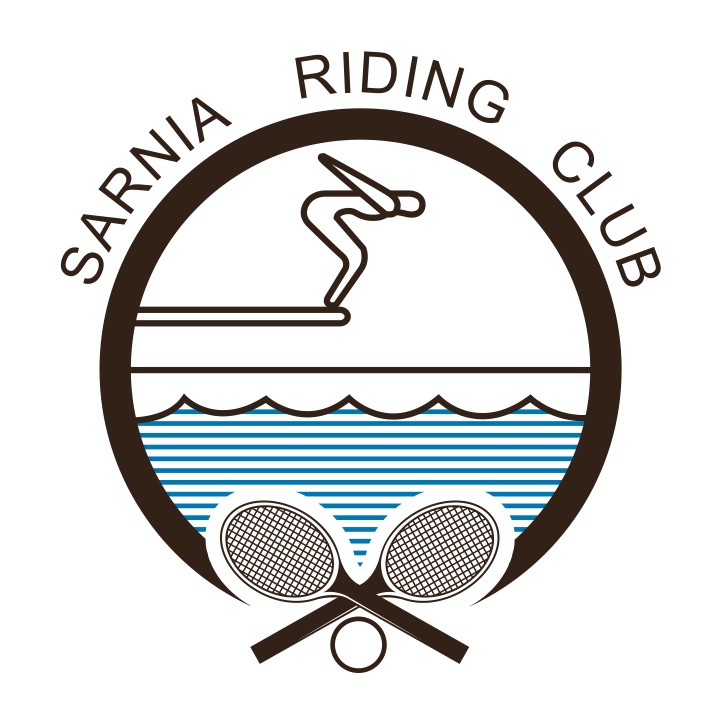 Week – please circle (1) July 5th – 9th		(6) August 9 – 13th(2) July 12th – 16th		(7) August 16th – 20th(3) July 19th – 23rd		(8) August 23rd – 27th(4) July 26th – 30th		(9) August 30th – Sept. 3rd(5) August 3rd – 6thCost: $90/week (member only access)Parent/Pickup Person Emergency Contact InformationMedical InformationEmergency Consent I HEREBY GIVE MY/OUR CONSENT FOR MY/OUR CHILD ________________________ WHEN ILL/INJURED, TO BE TAKEN TO NEAREST EMERGENCY SERVICE CENTRE BY THE STAFF OF SARNIA RIDING CLUB DAY CAMP WHEN I/WE CANNOT BE CONTACTED. I CONSENT TO AN AMBULANCE BEING CALLED IF NECESSARY. I FURTHER AGREE TO PAY ALL COSTS INCURRED FOR TRANSPORT.  SIGNATURE ___________________________________ DATE ___________________________________Media ReleaseDURING DAY CAMP, WE WILL TAKE PICTURES/VIDEOS OF THE CHILDREN DOING FUN ACTIVITIES. THESE PHOTOS MAY BE USED FOR PROMOTIONAL PHOTOS ON THE WEBSITE AND PUBLICATIONS SUCH AS: NEWSPAPER, FLYERS, PAMPHLETS AND POSTERS. WE REQUIRE YOUR PERMISSION TO TAKE SUCH PHOTOS/VIDEOS. WE RESPECT YOUR WISHES IF YOU CHOOSE TO NOT HAVE YOUR CHILD PHOTOGRAPHED/TAPED.  PLEASE SIGN EITHER YES OR NO.YES, I GIVE PERMISSION FOR MY CHILD TO BE PHOTOGRAPHED AND FOR IMAGES TO BE CAPTURED THROUGH PHOTO OR VIDEO TO BE USED FOR PURPOSES OF PROMOTION OF THE SARNIA RIDING CLUB. SIGNATURE ___________________________________ DATE ___________________________________ NO, I DO NOT GIVE PERMISSION FOR IMAGES OF MY CHILD TO USED FOR PURPOSES AND PROMOTION OF THE SARNIA RIDING CLUB.  SIGNATURE ___________________________________ DATE ___________________________________Last Name:First Name:Date of Birth:Age:Gender:      M/FName:Relationship to child:Home Number:Cell Number:Address:Email:Name:Relationship to child:Home Number:Cell Number:Address:Email:Doctor:Phone Number:City:Health Card Number:Allergies:Allergies:Medical Issues:Medical Issues:Medications:Medications:Additional Information:Additional Information: